Мониторинг рынка вторичного жилья г. Владивосток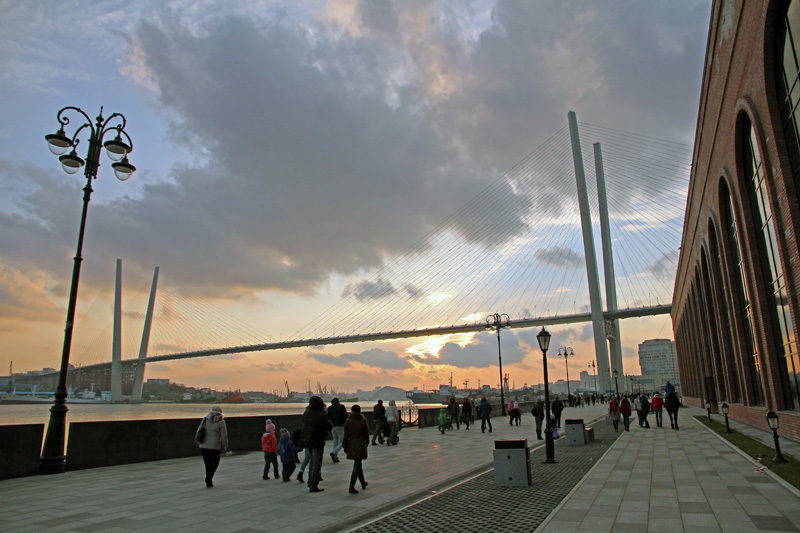 Апрель 2017Итоги месяцаОбъем предложения на рынке купли-продажи квартир в Апреле месяце составил 33,049 млрд. руб., что на 17,53% ниже аналогичного показателя предыдущего месяца.Лидерами среди районов по количеству выставленных на продажу квартир стали: «Вторая речка» - 795, «Чуркин» – 745, «64, 71 микрорайоны» - 514, по объему предложения: «Центр» - 4,275 млрд. руб., «Вторая речка» -  3,817 млрд. руб., «Чуркин»-2,845 млрд. руб.Самый дорогой район «Центр», средняя удельная цена предложения 117 078 руб./кв.м., самый дешевый район «о. Попова» - 30 406 руб./кв.м.В Апреле 2017 года средняя удельная цена предложения на вторичном рынке многоквартирного жилья г. Владивостока составила 95 055 руб./кв.м. и увеличилась на 0,83% в сравнении с предыдущим месяцем. Индекс роста 1,008%, прирост -0,83%. Погрешность в определении среднего составила 0,59%. Коэффициент вариации 23,87%. В Апреле 2017 года средняя полная цена предложения также увеличилась на 2,95% и составила 4 970 451 руб. В среднем по городу Владивостоку цена предложения за метр квадратный в квартирах, расположенных на средних этажах составила 96 601 руб. (-0,05% к предыдущему месяцу), на последних этажах 91 681 руб., на первых и цокольных этажах 88 307 руб.В среднем по городу Владивостоку цена предложения за квадратный метр в квартирах, расположенных в кирпичных домах составила 98 948 руб. (+1,12%к предыдущему месяцу), в панельных – 91 155 руб., в деревянных – 65 653 руб./кв.м.Диаграмма 1. Динамика изменения средней удельной цены предложения на вторичном рынке жилья в г. Владивостоке, руб./кв.м.Таблица 1. Средняя удельная цена  предложения за 1 кв.м. в г. Владивостоке, руб.Таблица 2. Средняя удельная цена  предложения за 1 кв. м. в зависимости от материала стен  в г. Владивостоке, руб.Таблица 3. Средняя удельная цена предложения  за 1 кв. м. в зависимости от этажа расположения квартиры в г. Владивостоке, руб., и корректировка на этаж.Таблица 4. Средняя удельная  и полная цена предложения 1 кв. м. по типам квартир в г. Владивостоке, руб.Таблица 5.  Десятка самых дорогих районов по средней удельной цене предложения за 1 кв. м. руб.Таблица 6. Распределение объема предложения по типам квартир по районам г. Владивостока, штукДиаграмма 2. Средняя удельная цена предложения 1 кв. м. по типам квартир в г. Владивостоке, руб.Диаграмма 3. Средняя удельная цена предложения за 1 кв. м. в зависимости от этажа расположения квартиры в г. Владивостоке, руб./кв.м.Диаграмма 4. Средняя удельная цена  за 1 кв. м. в зависимости от материала стен в г. Владивостоке, руб./кв.м.Диаграмма 5. Средняя удельная цена предложения за 1 кв. м. по районам в г. Владивостоке, руб./кв.м.Таблица 7. Средняя удельная цена предложения 1 кв. м. по районам г. ВладивостокаТаблица 8. Средняя удельная цена предложения 1 кв. м. в новостройках (первичный рынок) по районам г. ВладивостокаТаблицы 9. Удельная цена предложения 1 кв. м. по типам квартир по районам г. ВладивостокаПодготовлен Мониторинг рынка вторичного жилья в городе Владивостоке, Апрель 2017 года. Подготовлен Дымченко С.Н., директор ООО «Индустрия-Р», аттестованный аналитик рынка недвижимости (ААРН), Сертификат РОСС RU №25.001. Тел. (423) 245-77-18, dsn2001@mail.ru, www.industry-r.ru.Материалы и методологии. Сайт www.farpost.ru, информация о выставленных на продажу квартирах в Апреле 2017 г.Сбор информации с сайта осуществлен программным продуктом «Парсер сайтов» (Сублицензионный договор №1205-1, 12 мая 2015 года)Методология анализа рынка недвижимости изложенная в книге «Анализ рынка недвижимости для профессионалов» Стерник Г.М., Стерник С.Г. Издательство, Экономика Год 2009 год.Руб.Средняя ценаСредняя удельная цена предложения за 1 кв. м.95 055апр.17мар.17Материал стенСредняяСредняя% изм.деревянный65 65367 319-2,48%кирпичный98 94897 8511,12%монолитный100 837100 5220,31%панельный91 15590 6160,59%шлакобетонный81 38980 5401,05%апр.17мар.17Этаж расположенияСредняяСредняя% изм.первый88 30788 1050,23%средний96 60196 646-0,05%последний91 68292 153-0,51%АПР.17мар.17Количество комнатМинУСМаксПолная Руб.УС% изм.УС.Полная Руб.% изм.Полной1-комнатная28 12598 771178 9473 480 23397 6701,13%3 458 8590,62%2-комнатная21 15493 061308 3334 759 47192 7110,38%4 769 039-0,20%3-комнатная18 65790 648336 0006 649 99689 7311,02%6 460 8572,93%4-комнатная45 13392 894284 9749 389 30291 8531,13%9 852 378-4,70%5-комнатная41 806102 653250 00015 902 00499 8382,82%14 547 8959,31%6 комнат и более47 619123 719225 90434 649 033112 36410,11%28 751 00420,51%Гостинка47 059103 491192 8572 073 839101 9751,49%2 073 5500,01%Комната18 49392 349155 0001 466 97793 783-1,53%1 451 2901,08%Центр117 078Первая речка114 606Некрасовская112 338Эгершельд107 399Столетие101 709Третья рабочая99 331Седанка97 555Толстого (Буссе)96 949Вторая речка96 808БАМ94 834Район Владивостока1-комнатная2-комнатная3-комнатная4-комнатная5-комнатная6 комнат и болееГостинкаКомнатаОбщий итог64, 71 микрорайоны133148176401142514Баляева10360781110315361БАМ104786289261Борисенко1058672123716328Весенняя224Вторая речка19624320933638817795Гайдамак1026168512472Горностай1113Заря35413218Луговая4170621311511204Некрасовская4040561411452199о. Попова163111о. Русский12269148Океанская15323352895Патрокл2214913251Первая речка6411477193116294Пригород1211730Садгород1527198170Седанка15233393184Снеговая10111620562Снеговая падь20595713149Столетие78165732715726427Тихая3983613457238Толстого (Буссе)232735612195Третья рабочая90100921661432350Трудовая3644411142138Трудовое3839284211131Угольная1113Фадеева1410161546Центр901631673494135485Чуркин18021815520115021745Эгершельд828880276527113261-комнатная2-комнатная3-комнатная4-комнатная5-комнатная6 комнат и болееГостинкаКомнатаОбщий итогОбщий итог15942020173133553177161716637% от общего24,02%30,44%26,08%5,05%0,80%0,26%10,79%2,58%100,00%2017, апрель2017, мартРайоны городаМинСредняя, руб./кв.м.МаксШтукПлощадь, кв.м.Объем предложенияОбъем предложения %Средняя полная цена, руб.Средняя, руб./кв.м.% изм64, 71 микр.18 65784 707147 36851428 7742 363 965 9477,16%4 599 15684 2940,49%Баляева51 47188 264150 00036114 1201 168 102 0203,54%3 235 74088 1500,13%БАМ46 26994 834130 00026112 3511 148 046 5783,48%4 398 64695 737-0,94%Борисенко37 50083 015134 61532814 3701 154 364 8473,50%3 519 40583 788-0,92%Весенняя41 66764 88287 87941469 150 0000,03%2 287 50053 32921,66%Вторая речка28 12596 808178 08279540 1223 817 063 45111,56%4 801 33896 5680,25%Гайдамак47 61992 179130 172724 520407 828 9991,24%5 664 29289 1743,37%Горностай57 14371 27090 00031259 000 0000,03%3 000 00075 774-5,94%Заря41 80686 278129 167181 454100 830 0000,31%5 601 66782 3854,72%Луговая45 83391 814171 23320411 1761 015 795 1983,08%4 979 38892 151-0,37%Некрасовская62 500112 338183 56219910 1981 153 719 7763,49%5 797 587111 6210,64%о. Попова21 15430 40638 4621148714 540 0000,04%1 321 81833 037-7,96%о. Русский40 00067 507100 806482 293155 370 9990,47%3 236 89668 202-1,02%Океанская25 58184 106181 481956 175532 588 9991,61%5 606 20083 9680,16%Патрокл36 36493 071135 484513 239297 685 5780,90%5 836 97289 3444,17%Первая речка45 133114 606226 33729416 3991 923 833 9985,83%6 543 653114 621-0,01%Пригород50 00076 40093 333301 342100 305 0000,30%3 343 50076 3540,06%Садгород51 08777 309118 750704 652362 747 8501,10%5 182 11275 7412,07%Седанка26 66797 555181 818846 247598 285 9951,81%7 122 45297 658-0,11%Снеговая18 49382 567150 000622 425190 394 9980,58%3 070 88782 1750,48%Снеговая падь63 31590 446141 9351499 600850 157 0342,58%5 705 75290 651-0,23%Столетие62 000101 709169 23142719 2721 895 044 0875,74%4 438 042100 9980,70%Тихая44 77684 539118 05623810 134828 688 9002,51%3 481 88683 8950,77%Толстого (Буссе)50 00096 949155 714955 518530 554 0001,61%5 584 77996 6370,32%Третья рабочая50 00099 331176 92335018 1741 789 627 1785,42%5 113 22197 5411,84%Трудовая56 34987 814133 3331386 546558 375 9991,69%4 046 20386 1471,94%Трудовое28 57177 590154 1671315 621423 661 9981,28%3 234 06176 2641,74%Угольная65 90981 15091 1763725 400 0000,02%1 800 00080 8280,40%Фадеева63 21892 644136 000461 226105 394 9990,32%2 291 19692 6060,04%Центр42 857117 078336 00048534 2634 275 138 49512,95%8 814 719114 0102,69%Чуркин22 72789 394150 00074532 9032 844 823 7878,62%3 818 55588 3351,20%Эгершельд43 750107 399308 33332621 3662 380 919 1487,21%7 303 433106 0811,24%апр.17мар.17РайонМинСредняяМаксСредняя% изм64, 71 микр.62 93477 63689 91677 0540,75%Баляева54 03865 71584 21164 7791,42%Вторая речка46 79372 373150 00075 263-3,99%Ж/Д ВокзалаЛуговая60 32976 303156 25077 542-1,62%Океанская70 22285 793125 65685 839-0,05%Патрокл69 39181 00892 96881 154-0,18%Садгород65 00065 00065 00065 000Третья рабочая80 105101 995150 19991 22610,56%Центр93 125114 246143 333Чуркин60 00075 619140 41273 1213,30%Эгершельд71 27394 047121 60094 545-0,53%Луговая Заря91 220100 031108 845100 031Общий итог46 79381 732156 25081 0680,82%1-комнатная1-комнатная1-комнатная1-комнатная1-комнатнаяМикрорайонМинимумСредняяМаксимумшт.64, 71 микрорайоны61 66491 884145 000133Баляева60 90989 686130 556103БАМ50 63598 991130 000104Борисенко58 33387 073120 000105Весенняя87 87987 87987 8792Вторая речка40 476101 422163 415196Гайдамак95 455103 658109 37510Горностай57 14357 14357 1431Заря59 09180 599114 2863Луговая67 89596 603121 84241Некрасовская62 500111 652145 27340о. Русский51 66773 13289 06312Океанская45 31383 461156 62715Патрокл73 26099 934118 25022Первая речка91 200119 169160 87064п-ов ПесчаныйПригород72 05985 23493 33312Садгород51 56378 687118 75015Сахарный ключСеданка70 968106 053137 50015Снеговая77 77890 603102 27310Снеговая падь66 117103 286121 05320Спутник50 00081 786113 5712Столетие78 681107 479147 61978Тихая58 33392 683106 66739Толстого (Буссе)57 57699 289155 71423Третья рабочая65 526105 971176 92390Трудовая79 41297 822120 00036Трудовое28 57182 408154 16738УгольнаяФадеева80 55692 427121 05314Центр51 667118 775178 94790ЧайкаЧуркин39 75092 470130 303180Эгершельд43 750109 318170 000822-комнатная2-комнатная2-комнатная2-комнатная2-комнатнаяМикрорайонМинимумСредняяМаксимумшт.64, 71 микрорайоны55 00085 095126 667148Баляева53 40981 515109 69760БАМ46 26992 595120 93078Борисенко37 50080 830103 63686Весенняя41 66741 88642 1052Вторая речка40 47694 679149 983243Гайдамак69 23189 771108 16326Горностай90 00090 00090 0001Заря75 600107 353129 1675Луговая57 57695 954171 23370Некрасовская86 842113 376176 38940о. Русский40 00065 14592 85726Океанская25 58178 231118 18232Патрокл68 88984 906123 59614Первая речка68 333111 393177 778114п-ов ПесчаныйПригород50 00068 03876 74411Садгород57 14371 33789 36227Сахарный ключСеданка52 85795 784139 53523Снеговая77 00089 841135 71411Снеговая падь67 54994 609141 93559СпутникСтолетие64 77397 668142 105165Тихая60 55682 732118 05683Толстого (Буссе)50 00098 780144 23127Третья рабочая50 00099 512156 250100Трудовая69 53587 531133 33344Трудовое56 66774 388104 34839Угольная65 90965 90965 9091Фадеева66 27976 91390 90910Центр42 857112 282216 537163Чайка63 57172 41181 2502Чуркин22 72785 553137 778218Эгершельд58 000105 227308 333883-комнатная3-комнатная3-комнатная3-комнатная3-комнатнаяМикрорайонМинимумСредняяМаксимумшт.64, 71 микрорайоны18 65777 950132 333176Баляева51 47176 055102 32678БАМ69 35588 463110 16962Борисенко49 20675 739112 06972ВесенняяВторая речка53 31690 263178 082209Гайдамак74 10792 045123 65616Горностай66 66766 66766 6671Заря53 43584 795117 1434Луговая45 83386 565130 86462Некрасовская72 721108 029183 56256о. Русский43 65163 13177 2739Океанская38 73286 485181 48133Патрокл36 36491 485125 0009Первая речка63 636113 811226 33777п-ов ПесчаныйПригород59 01674 39488 2817Садгород51 08782 273113 75019Сахарный ключСеданка26 66797 126181 81833Снеговая46 52869 372117 91016Снеговая падь63 31583 103109 75657СпутникСтолетие62 00093 563135 36273Тихая44 77675 30298 24661Толстого (Буссе)63 86196 316138 88935Третья рабочая54 27095 645160 25692Трудовая56 34979 366103 70441Трудовое38 75071 894102 23928УгольнаяФадееваЦентр52 459117 081336 000167ЧайкаЧуркин51 35184 349140 741155Эгершельд61 765107 362206 897804-комнатная4-комнатная4-комнатная4-комнатная4-комнатнаяМикрорайонМинимумСредняяМаксимумшт.64, 71 микрорайоны56 33880 536115 85440Баляева68 85268 85268 8521БАМ78 26190 957121 1118Борисенко64 37575 35694 66712ВесенняяВторая речка58 49586 491158 22833Гайдамак69 33389 967130 1728ГорностайЗаря61 47561 47561 4751Луговая57 69279 700112 50013Некрасовская85 938100 949147 05914о. Русский100 806100 806100 8061Океанская55 00092 233161 4915Патрокл135 484135 484135 4841Первая речка45 133106 701164 10319п-ов ПесчаныйПригородСадгород64 28684 172105 0958Сахарный ключСеданка49 33385 577146 8009Снеговая0#ДЕЛ/0!00Снеговая падь75 45583 99798 86413СпутникСтолетие64 27489 185115 38527Тихая68 42171 55776 5123Толстого (Буссе)81 25089 151115 1166Третья рабочая74 16796 660136 90516Трудовая62 50079 946100 00011Трудовое46 77469 20291 8034УгольнаяФадеева63 21863 21863 2181Центр61 538133 381284 97434ЧайкаЧуркин53 93373 53398 33320Эгершельд61 228109 484161 481275-комнатная5-комнатная5-комнатная5-комнатная5-комнатнаяМикрорайонМинимумСредняяМаксимумшт.64, 71 микрорайоны75 29475 29475 2941Баляева83 52983 52983 5291БАМБорисенкоВесенняяВторая речка104 167114 093126 3966Гайдамак75 00093 029129 2245ГорностайЗаря41 80647 74251 1033Луговая100 000100 000100 0001Некрасовская94 93794 93794 9371о. РусскийОкеанская105 000113 269121 5382Патрокл70 03774 98077 7783Первая речка127 778141 364166 8693п-ов ПесчаныйПригородСадгород68 65768 65768 6571Сахарный ключ0#ДЕЛ/0!00Седанка66 667107 860137 2553СнеговаяСнеговая падьСпутникСтолетие99 73799 73799 7371ТихаяТолстого (Буссе)108 652108 652108 6521Третья рабочая72 91782 76392 3916ТрудоваяТрудовоеУгольнаяФадееваЦентр81 225127 695250 0009ЧайкаЧуркинЭгершельд78 704111 986146 78966-комнатная и более6-комнатная и более6-комнатная и более6-комнатная и более6-комнатная и болееМикрорайонМинимумСредняяМаксимумшт.64, 71 микрорайоныБаляеваБАМБорисенкоВесенняяВторая речка59 885114 528154 1673Гайдамак47 61947 61947 6191ГорностайЗаряЛуговая60 87060 87060 8701Некрасовская174 912174 912174 9121о. РусскийОкеанскаяПатроклПервая речкап-ов ПесчаныйПригородСадгородСахарный ключСеданкаСнеговаяСнеговая падьСпутникСтолетиеТихаяТолстого (Буссе)Третья рабочая84 56884 56884 5681ТрудоваяТрудовоеУгольнаяФадееваЦентр144 444172 384225 9044ЧайкаЧуркин57 85957 85957 8591Эгершельд107 547128 854144 8285ГостинкаГостинкаГостинкаГостинкаГостинкаМикрорайонМинимумСредняяМаксимумшт.64, 71 микрорайоны91 667114 315147 36814Баляева73 52999 344150 000103БАМ96 154113 529126 1909Борисенко63 04394 295134 61537ВесенняяВторая речка76 087110 195162 50088Гайдамак73 21473 21473 2142ГорностайЗаря113 889115 278116 6672Луговая92 500111 946157 1435Некрасовская93 056119 796152 94145о. РусскийОкеанская79 16786 625105 8828Патрокл87 50087 79888 0952Первая речка94 737135 221192 85711п-ов ПесчаныйПригородСадгородСахарный ключСеданка101 875101 875101 8751Снеговая73 91386 076102 94120Снеговая падьСпутникСтолетие65 714120 035169 23157Тихая67 94993 922113 88945Толстого (Буссе)71 66795 119118 5712Третья рабочая70 83397 421114 70643Трудовая100 000106 131117 8574Трудовое71 73983 939108 82421Угольная91 17691 17691 1761Фадеева94 737115 956136 0006Центр50 000105 160169 00013ЧайкаЧуркин47 059100 382150 000150Эгершельд65 972102 188150 00027КомнатаКомнатаКомнатаКомнатаКомнатаМикрорайонМинимумСредняяМаксимумшт.64, 71 микрорайоны33 33354 16775 0002Баляева66 66794 499116 66715БАМБорисенко57 27380 538100 00016ВесенняяВторая речка75 00096 004130 00017Гайдамак66 471103 663130 0004ГорностайЗаряЛуговая62 63284 432104 16711Некрасовская91 667115 278138 8892о. РусскийОкеанскаяПатроклПервая речка74 737111 067129 1676п-ов ПесчаныйПригородСадгородСахарный ключСеданкаСнеговая18 49378 672150 0005Снеговая падьСпутникСтолетие65 625105 824155 00026Тихая67 50086 337104 1677Толстого (Буссе)54 54554 54554 5451Третья рабочая77 77880 51483 2502Трудовая91 66793 75095 8332Трудовое79 16779 16779 1671Угольная86 36486 36486 3641Фадеева75 00095 971114 16715Центр88 23599 550113 8895ЧайкаЧуркин46 19078 267130 00021Эгершельд75 000106 161134 61511